1. 3 + 5 =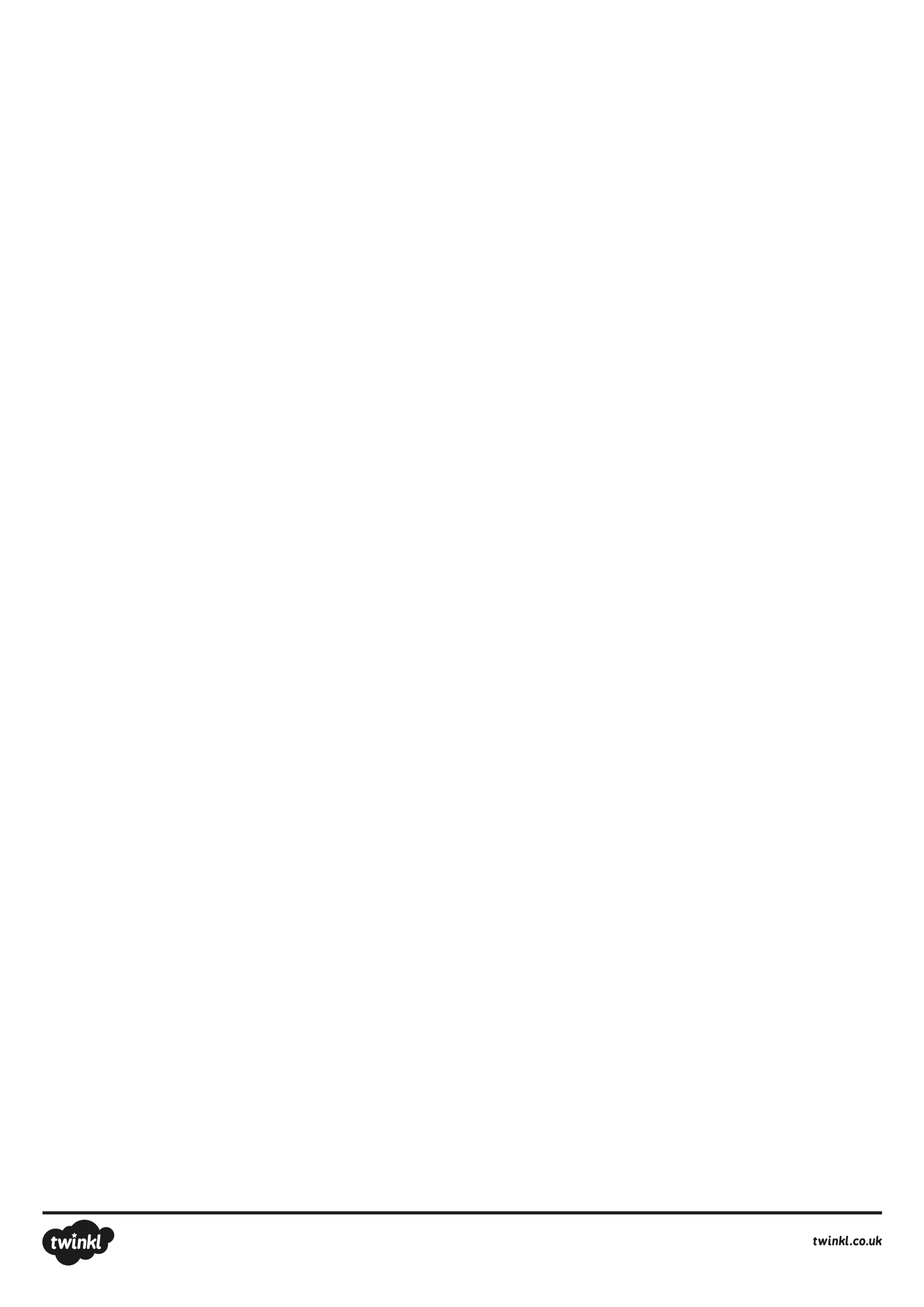 2. 9 – 0 =3. 8 – 1 =4. 3 + 3 =5. 2 + 7 =6. 7 – 3 =7. 1 + 1 =8. 2 + 4 =9. 8 + 2 =10. 8 – 4 =11. 10 – 7 =12. 1 + 9 =13. 0 + 6 =14. 5 – 2 =15. 4 + 4 =16. 9 - 6 =17. 5 + 4 =18. 3 + 7 =19. 6 – 1 =20. 7 – 6 =1.  12 + 5 =2. 16 – 4 =3. 11 + 3 =4. 29 + 1 =5. 19 – 5 = 6. 15 – 0 =7. 23 + 3 =8. 18 – 3 =9. 14 – 4 =10. 17 + 3 =11. 40 – 1 =12. 18 + 0 =13. 12 + 8 =14. 13 + 4 =15. 13 – 2 =16. 19 – 3 =17. 41 + 2 =18. 27 – 1 =19. 15 + 5 = 20. 17 – 4 =1. 10 x 2 =2. 5 x 3 =3. 2 x 6 =4. 2 x 2 =5. 5 x 5 =6. 10 x 8 =7. 2 x 7 =8. 5 x 8 =9. 10 x 5 =10. 2 x 5 =11. ½ of 12 =12. ½ of 8 =13. ¼ of 8 =14. ¼ of 20 =15. ½ of 10 =16. ¼ of 12 =17. ½ of 18 =18. ¼ of 16 =19. ½ of 6 =20.  ½ of 20 =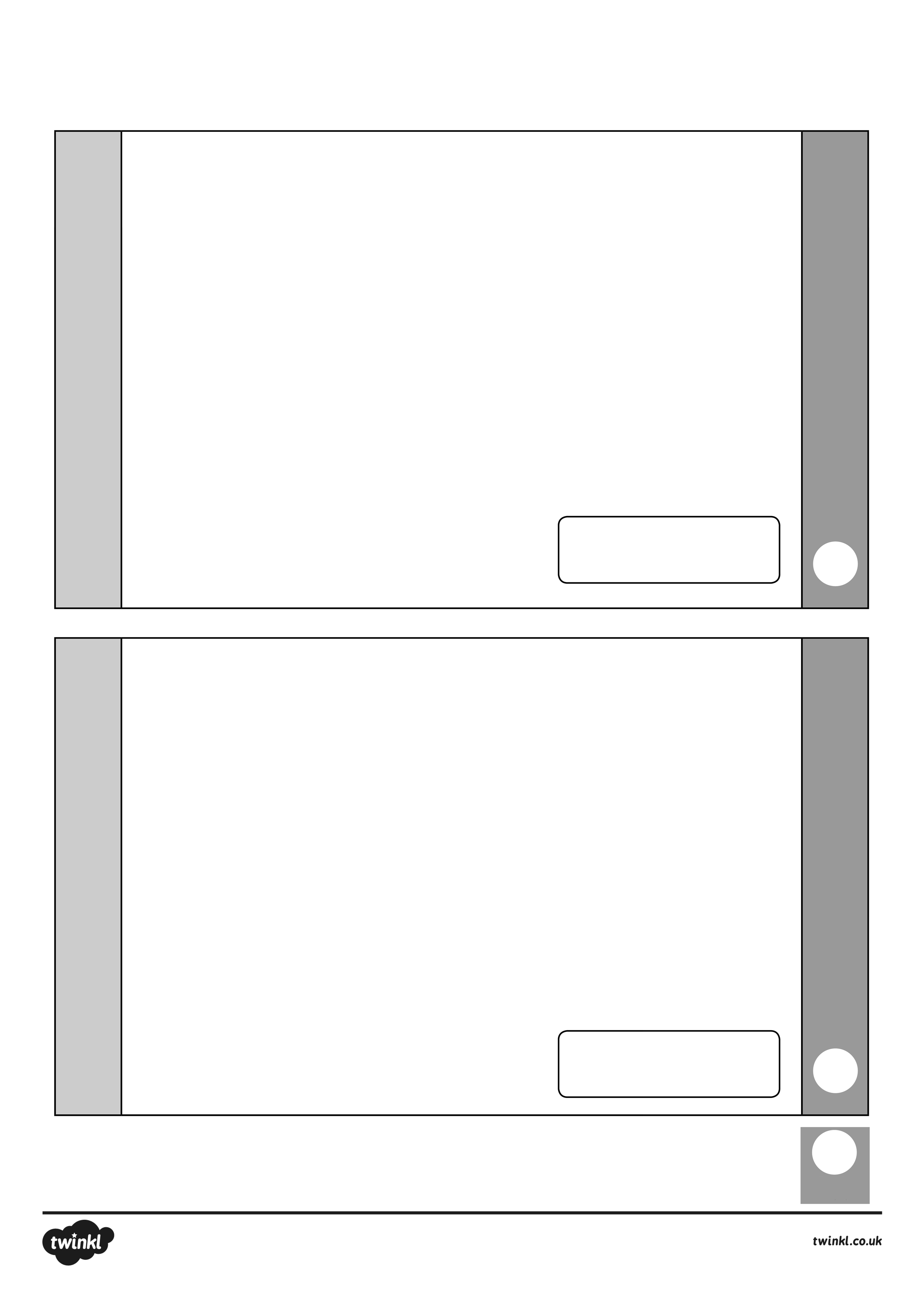 AnswersPage 11. 82. 93. 74. 65. 96. 47. 28. 69. 1010. 4Page 21. 172. 12 3. 144. 305. 146. 157. 268. 159. 1010.2011. 312. 1013. 614. 315. 816. 317. 918. 1019. 520. 111. 3912. 1813. 2014. 1715. 1116. 1617. 4318. 2619. 2020. 13AnswersPage 31. 202. 153. 124. 45. 256. 807. 148. 409. 5010. 10Page 4 – 61. 142. 133. 144. 165. 126. 1111. 612. 413. 214. 515. 516. 317. 918. 419. 320. 10